2022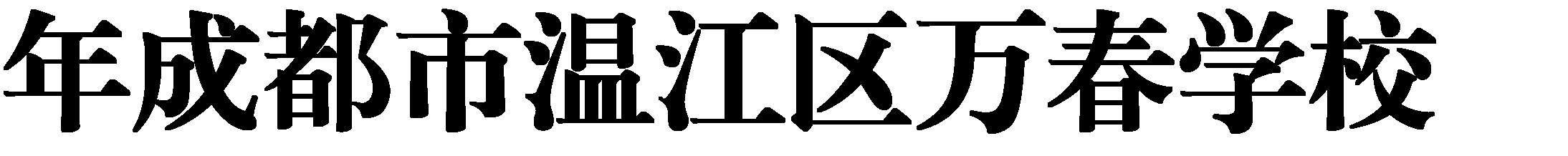 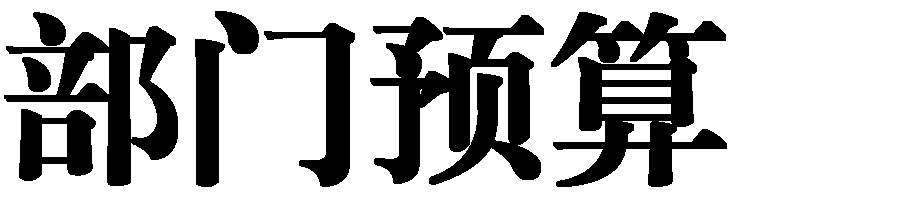 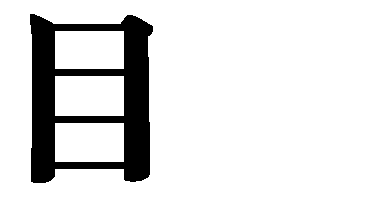 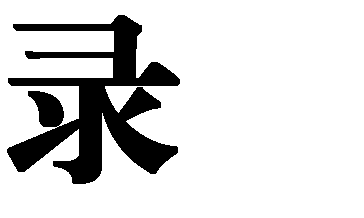 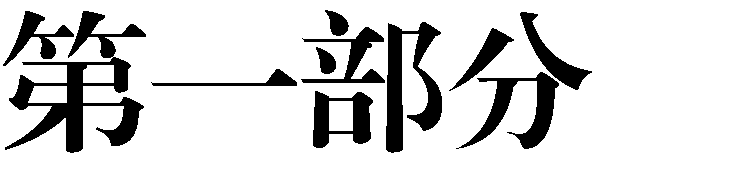 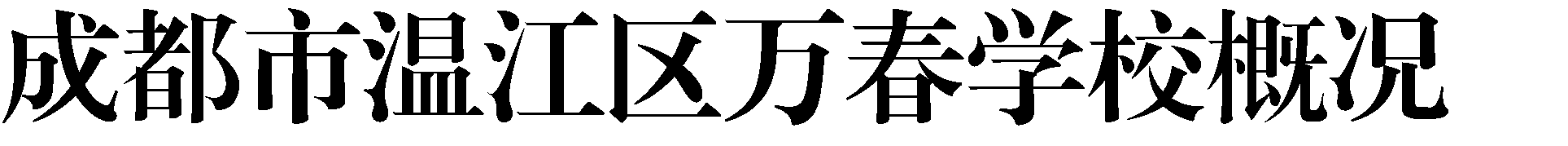 一、主要工作二、部门预算单位构成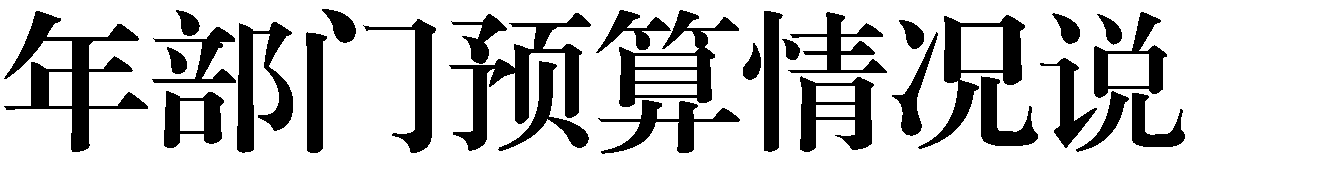 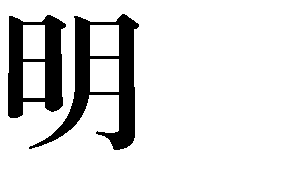 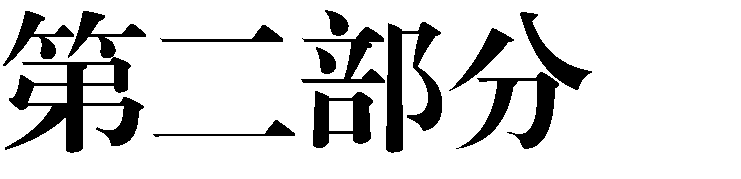 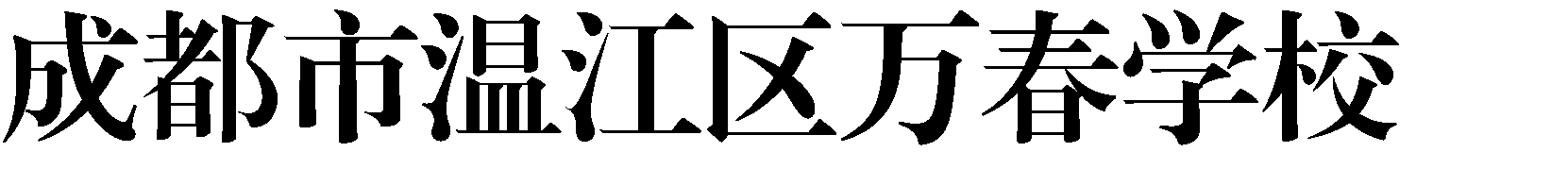 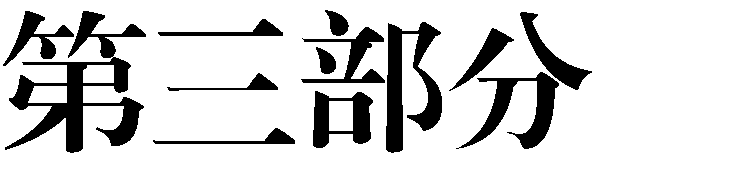 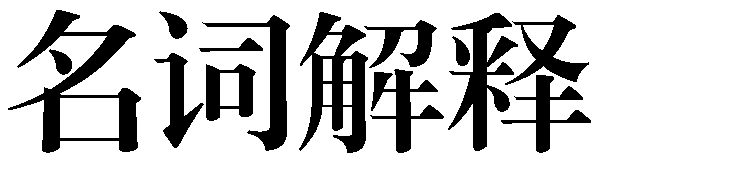 2022 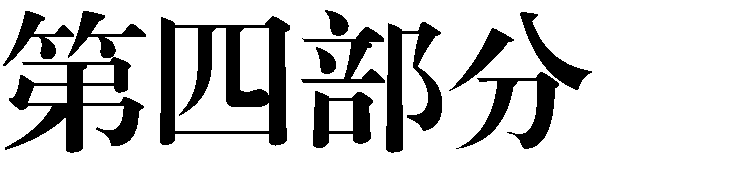 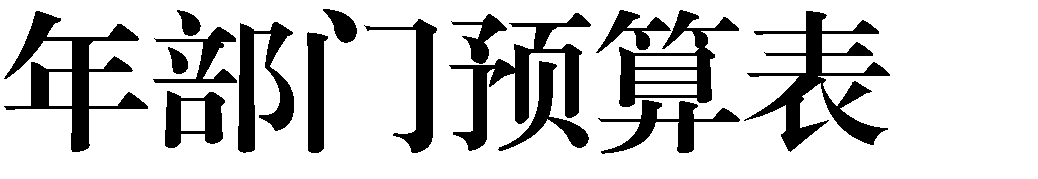 一、收支预算总表二、部门预算收入总表三、部门预算支出总表四、财政拨款收支预算总表五、一般公共预算支出预算表六、一般公共预算基本支出预算表七、一般公共预算项目支出预算表八、一般公共预算“三公”经费支出预算表九、政府性基金支出预算表十、政府性基金“三公”经费支出预算表十一、国有资本经营预算支出预算表十二、一般公共预算支出经济分类表2022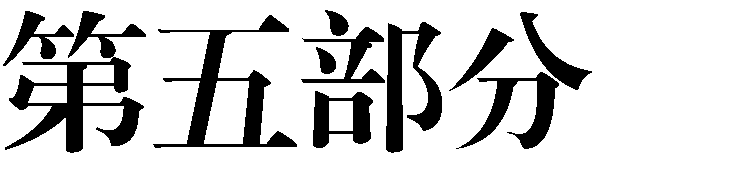 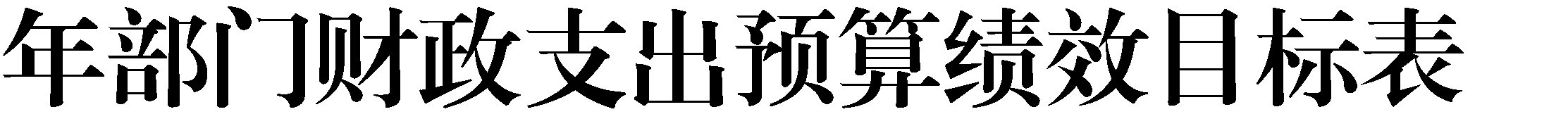 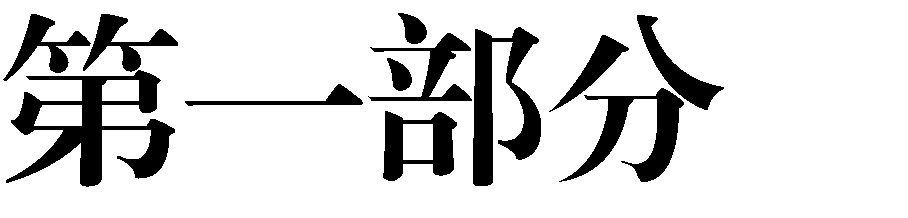 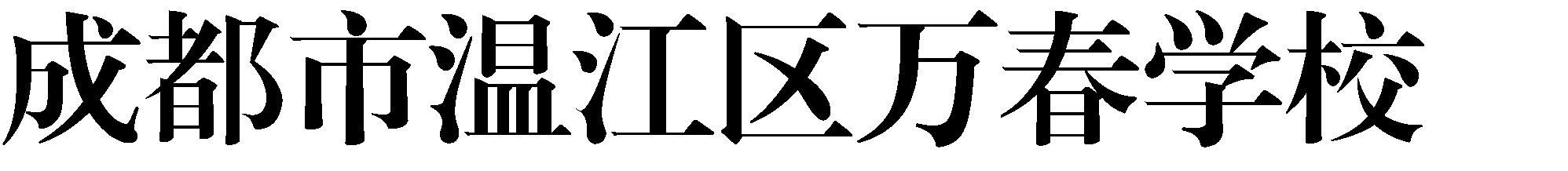 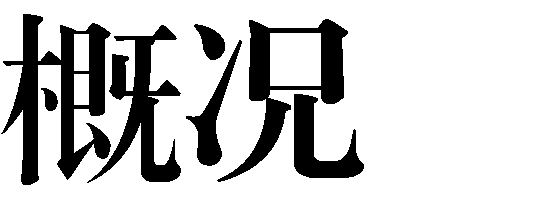 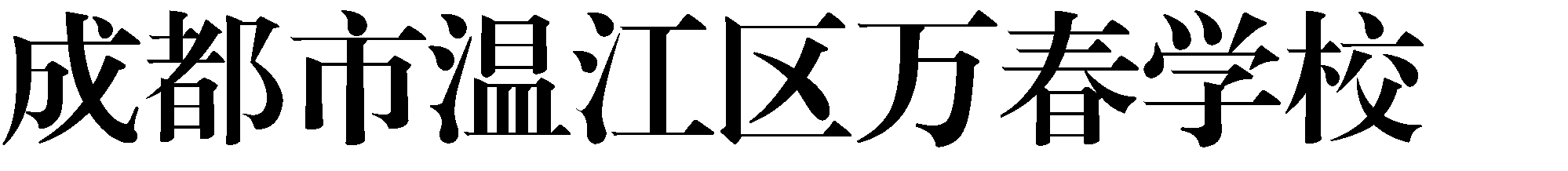 2022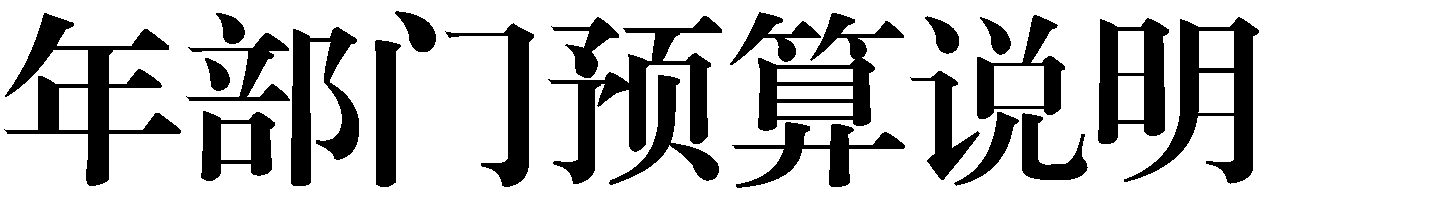 一、主要工作本学年我校紧密结合建党 100 周年和学校的实际情况，一如既往在温江区人民政府责任督学、温江区教育局、镇党委、政府 的正确指引下，在康校长的领导下，“一切以人为本、一切以学 生健康为本”，全面落实国家“立德树人，五育并举”的教育方 针，紧紧围绕温江区教育局“学到温江、卓越教育”的目标，牢 牢把握“教育观念要有新跨越，学校管理要有新举措，校园建设 要有新变化，教育质量要上新台阶”的工作要求，努力实现“正 心明道，格致求真”的办学理念；进一步深化课程改革，推行养 成教育，增强德育功能；强化队伍建设，提高师资水平；优化内 部环境，推进有效教育；提升办学品位，提高教育质量。一、加强领导班子建设，依法治教，依法强校，提高工作效率。一个学校的发展关键在校长，在学校行政班子，作为学校班 子成员我们时刻严格要求自己，实实在在的做事，堂堂正正的做人，以自己坦诚的待人态度，踏实的工作作风，深入教学第一线， 为教师做表率。坚持理论学习，了解教育发展信息，用先进的教育理论指导工作、管理教学。在思想上，努力加强自己的政治修养，不断提高思想觉悟，增强党性观念，坚持原则，顾全大局， 与上级保持一致；带头学习党和国家的方针、政策，特别是党的十九大精神，贯彻落实习近平新时代中国特色社会主义思想，学习教育教学方面的专著、杂志，撰写读书笔记，不断提高自身的理论水平和工作能力；在工作作风方面，求真务实，任人唯贤， 平等待人，与人为善，集思广益；在学校管理上，有事业心和责任感，有比较清晰的工作思路，有开拓创新的意识和勇于克服困难的决心；在工作态度方面，能够恪尽职守，勤恳敬业，与教师同甘共苦，共同进步；在工作业绩方面，能够较好的完成上级各项任务，学校各项工作取得一定成绩，传承和发展了学校自身特色；在统班子带队伍方面，充分调动每个领导的积极性，提出“讲政治、树正气、懂业务、会管理、敢负责”的工作要求，做到各司其职，各尽其责，同时倡导分工不分家，团结协作，民主管理， 形成了班子凝聚力，因而使班子工作不相互推诿，遇到问题总是群策群力。在领导的带动下，教师之间互帮互学，友善相处，形成和谐温暖的校园氛围。二、健全规章制度，以制建校，以制强校。根据教育局要求，结合学校实际，进一步完善了《温江区万 春学校办学章程》《温江区万春学校家长委员会章程》；制定了学校未来发展五年规划；修订以质量为中心的《年终绩效考评办法》和以工作量为中心的《超课时发放办法》以及《温江区万春学校教职工工作量计算办法》、《教职工出勤请假制度》并获得教代会通过；初步完成了《温江区万春学校现代学校管理制度集》。 通过制度的落实，保证各项工作的顺利开展。实施扁平化管理， 将管理责任具体化、明确化。一把手负全责，主管领导具体抓， 年组长、教研组长到教师层层落实责任，做到人人都管理，处处有管理，事事见管理。三、加强教师队伍建设，全面提高教师素质。我校坚持“以仁为本，立德树人”为办学宗旨，以“明德崇文，守正出新”为校训，始终将“养正教育”作为核心文化，本学期，我们利用国旗下讲话、校园广播、主题周会对学生进行思想和德育教育，定期召开家长会、组织教师进行多渠道多角度的家访活动(电话汇报、入户家访、家长来校参与学生管理等)，加 强家校互联，将德育工作渗透于家庭，为学生身心健康发展创造一个良好环境。在抓好学生思想教育的同时，我们组织全体教师认真学习教育法律法规，进一步规范教师行为。并且要求全体教师认真遵守《中小学教师职业道德规范》，逐步打造出一支团结、 进取、拼搏、向上的教师队伍。四、坚持以教学工作为中心，坚守教育教学质量这一学校发展生命线。1、加强学习，更新知识结构。面对社会、家庭，每一个有责任感的教师都会感受到一种压力和挑战，为此我们必须要努力完善 教师的知识结构，以适应当前的教育形势。全校教师都应把学习 视为职业生活的迫切需求，在辛勤耕耘的同时，莫忘给自己“充 电”，提升自身的文化品位，提高自己的理论水平。2、立足课堂，探索教学改革。课堂教学是学校教学工作的重心所在，是落实新课程、实施素质教育的主渠道，也是学生实现自主和谐发展的主阵地。对照”四川省中小学教学基本规范”为标准， 落实中小学德育课程一体化实施纲要，引导教师关注课堂教学， 扎实落实课程改革的各项要求，充分落实学生主体地位，提高课堂教学效率。备课是教师的教学基本功，也是教师日常教学工作的重要组 成部分，尤其在新课改的背景下，备课的理念在更新，备课的内 涵也在丰富，有效备课，优化备课，创新备课显得尤为重要。本 学期我校继续从“学历案备课”与“精细化备课”入手，从教材 的解读与学生的解读入手，精心预设，设计教学活动，避免教学 随意性。下大力气引导教师进行教后反思，对不同年龄段的教师 分层提出要求，及时捕捉教学中的成功与失败，逐步提高反思能 力，形成反思习惯。杜绝“搬运工”，杜绝无教案上课。在听课方面，以教研组为单位，组织教师开展相互听课、评 课活动，努力营造浓♘的教学研讨氛围。引导教师积极学习、探 索，交流。骨干教师上示范课，全体教师上达标课。鼓励青年教 师上好研究课。师徒结对教师分别上好示范课和汇报课。每位教师每学期听课不少于 20 节。5 年以内青年教师和学校中层领导每学期听课不少于 30 节。同时，加强教师间的互相评课制度。每学期组织两次公开课活动，通过听课、评课活动，使教师在听的过 程中学习，在评的过程中反思，以促使每一位教师加速成长。 3、落实制度，做好常规工作的管理教导处严格按照区教育局、区研培中心的关于常规管理的要 求，制定了操作性强、可视化、可评价的常规管理制度，并且在 实际教育教学过程中稳步推进，在推进过程中不断改进，取得了 良好的效果。①加强随机检查。依托“一月一查制度”和”课堂教学巡视制度”， 对教师的教学常规工作进行随机检查，及时发现问题，及时反馈纠正。主要检查课程计划执行情况、教学秩序情况、课外辅导帮教情况等。②规范教学常规考核。加强单元测试和期中测试等教学质量检测， 注重教师教学的过程性评价。为保证每月考核的正常开展，教导处负责做好以下工作:每月组织相关人员对教师的备课、作业批改情况进行检查，并及时反馈；深入课堂听随堂课，做好记录与评价。开展教学研究活动。根据学校的研究课题，从师生关系、课堂教学策略、班级管理三个方面，深入地研究。人人有研究课题， 人人有专题研讨，不断撰写经验论文。注重学生帮扶、提优、转差工作。教师人人制定了学困生转 化计划，对认定的每一位学困生进行跟踪辅导，激发每一位教师探索转化学习困难生的途径，对在补差工作中涌现的好的经验进 行了交流和推广。继续加大了调研力度，及时了解各学科存在的 问题，对薄弱年级、薄弱学科跟踪调研，教育教学质量得到了提 高。4、推进以学历案为载体的三学课堂。围绕以学历案展开的教学改革，全校校本研修必须使用学历案，围绕学历案推进，校本教 研做到有主题，针对学历案在不同课型过程中存在问题进行主题 研讨活动。5、教导处一如既往地做好各类学业评定工作。6、继续做好各类毕业季工作，包括九年级一月誓师大会、中小学组织班主任，学生，教师学生综合素质评价、指标到校生选拔， 方案，上报等、九年级毕业典礼、各类推优报送材料（定期嘉奖， 各类评优）、中考目标管理清单等。五、加强教育科研工作，坚持教学为本，常规管教，研修促教。1、积极组织教师参加各级组织的教学研究、课题试验和教学比武活动，多角度、多形式地开展教师培训、教学研究，不断提升 教师的教育理论水平和教学业务能力。2、抓好五年以内的青年教师的专业成长。贯彻落实县教育局有关 文件的精神，扎实开展传帮带活动，为新教师配备教学能力强、 教学经验丰富的指导老师。明确师徒结对的活动内容、要求和帮 带目标。每位青年教师均要制订符合自己成长上的奋斗目标。为 此学校组织各种竞赛活动促进青年教师专业水平的提高。这既提高了教师的教育教学水平和教研组的校本教研能力，又增强了各教研组的凝聚力，活动效果远超预期，较好地达到了“一赛多效”、 “一赛多能”的目标。六、坚持德育为先，以德治校，以德强校。1、做实师生常规，擦亮校园文化底色。分年级召开专题会议，鼓励班主任积极使用班级优化 大师，促进班级常规管理的精细化。对全校分餐师生做专项培训，有效推进“文明就餐， 光盘行动”。严格实行路队制放学，体现我校师生良好的精神风貌。开展黑板报评选工作，充分展现师生的多彩。收集整理教师风采展示信息，为全校教师风采做足准备。开展贫困生排查认定工作。共青团、团员相关数据的收集整理上报。完成新团员 的考核录入工作。大队部相关数据上报工作。3、做细培训演练，促进德育队伍素能提升。班主任工作做线上培训，确保我校线上工作稳步推进。积极选拔教师参加班主任心理健康B\C 证技能培训。4、做靓主题活动，让孩子在体验中快乐成长。组织年级组长、党员教师以及师生大力度开展爱国卫 生运动，在以后将进一步拓宽劳动教育的渠道。开展禁毒宣传、禁烟、安全教育宣传活动。完成“公筷公勺”宣传倡议活动。完成七年级退队仪式。走访慰问贫困儿童家庭，送去了相关防疫物资和学习用品。组织全校开展“六·一”庆祝活动。5、筑牢安全管理，为校园保驾护航。完善两案九制相关制度。组织开展疫情防控应急处置演练，完善师生一日流程活动内容。每天认真摸排全校师生健康状况，准确及时上报摸排 数据建立形成工作台账。组织相关人员定时定点专人对全校教室、公区等场所 做好全面消毒消杀工作。督促班主任较好的完成了安全平台相关工作。这些活动的举行大大推进我校德育工作的开展，帮助学生逐 步树立起正确的世界观、人生观、价值观和荣辱观，爱国爱党、 爱父母、爱自己。七、增强后勤服务意识，提升后勤管理水平，做好学校保障工作。1、做好水、电等设备设施的维护管理工作，做好国有资产的登记造册工作和校园安全管理、校舍维护工作，为提高学校整体办 学水平、创建平安校园保驾护航。2、搞好财务管理工作。转变服务职能全心全意为教学服务；搞好 各种物品采购发放与管理；完善校产维护档案使物卡帐相符。 3、做好学生的安全教育工作，做到校内外、上下学途中及乘车 学生无事故、无隐患，平安每一天。4、保正饭菜质量，提倡勤俭节约，使学校每一分钱发挥最大效益，让学生在每一顿饭中都形成好习惯、受到好教育。八、加强学校信息化建设，促进学校教育教学发展。1、牢固树立学校信息化发展为教育教学服务的思想，努力做到设备运行正常、网络畅通、资源有保障。2、做好校园广播建设，积极开展学校在网上的“教育宣传”工作。3、开展教师信息技术培训，开通腾讯校园网，搭建教师考勤， 审批，消息通知，财务助手等信息平台，学生开通班级圈，家校 互动平台，作业服务等信息互动平台，提高管理效率，优化教学 资源，同时，加大现代教育技术培训力度引入菁优网，让教师能 更加方便、快捷、精准地审卷、组卷；九、增强安全责任意识，强化安全教育，努力做到安全无死角。1、健全安全工作管理机制。加强对安全工作的领导，增强安全责任意识和忧患意识，充分认识学校安全工作的重要性、艰巨性 和长期性，增强做好学校安全工作的责任感、使命感和紧迫感。 2、健全落实安全工作常规管理制度。切实做好各类安全制度的修 订完善工作，并继续推行岗位责任制度、安全教育制度、安全检 查制度、大型活动审批制度、应急救援制度、事故报告制度、安全事故责任追究制度等，做到管理无疏漏、无盲区，使安全工作 规范有序。3、健全落实安全工作责任与考核制度。学校全体教职员工全面 实施“一岗双责制”，在履行各自岗位本职工作职责的基础上， 同时承担安全管理工作职责，做到”谁主管，谁负责；谁在岗， 谁负责”，形成学校安全工作“人人都要抓，人人都要管”的工 作格局。进一步加强和落实三个责任：一是落实监管责任。学校安全领导小组全面履行协调、监管 职责，切实加强对学校安全工作的领导、指导，将学校安全工作 “抓紧、抓实、抓细、抓好”，继续实行与全校教职工签订安全 责任书制度和年终安全考核制度。二是落实学校的主体责任。进一步明确校长是学校安全工作 第一责任人，对本单位的安全工作负总责，要把各项安全工作责 任落实到每一个岗位，每一位教职员工，使学校安全工作真正做 到“到人、到岗、到底、到位”。三是落实家长的监护责任。学校与家长签定安全责任书，强 化家长监护意识，明确家长在安全问题上的责任，切实履行家长 的监护职责。4、切实把安全教育纳入课堂教学。学校按照要求开设了安全教育课，积极开展“安全知识进校园、进课堂”、“寻找身边安全隐患”等主题活动，对学生进行日常安全知识教育，自护、自救、防灾、逃生能力教育，“案例分析教育”等，切实提高学生的安全知识、意识和防范能力。切实抓好“安全教育日”、“安全教育周”、“防灾减灾日”、“安全教育月”、“防溺水宣传月”、“119 消防宣传日”“秋冬季交通安全宣传教育”等主题宣传教育活动。5、积极开展学生法制教育。加强与公安、司法部]联系，落实校 园法制副校长和法制辅导员，积极开展消防、交通、禁毒、公共 安全、心理健康、预防青少年违法犯罪等教育，使师生熟记常用 的报警、援助电话，提高学生应对社会安全事故和依法维护自身 合法权益预防不法侵害的意识和能力。6、重视预防溺水和预防交通事故等专项内容的教育。根据近年学生安全事故发生情况，特别加强重视私自下河塘游泳、道路交通、 食品卫生、预防传染病、预防意外伤害事故等方面的安全教育， 以及学生良好的日常行为习惯教育。要充分利用升旗集会、主题班会、专题讲座、校园广播、安全知识教育课、对学生进行集中教育；利用橱窗、黑板报、图片展示等形式加强宣传教育；利用电话、微信、告家长书等形式加强与家长的沟通联系。7、开展周末放学前五分钟、节假日放假前半小时、开学第一课安全警示教育。不断创新安全教育方法，寻求安全教育载体，拓宽安全教育工作思路，提高安全教育的针对性、科学性和实效性。 8、加强安全管理队伍培训。开展安全政策法规培训，继续学习贯彻《四川省中小学安全管理办法》，不断提高安全教育管理水平和效果。组织班主任、教师、安全工作人员和后勤服务人员认 真学习有关学校日常安全管理知识及学校安全预案，开展相应的 从业安全知识、技能上岗培训。9、健全应急救援机制。进一步制定和完善科学、实用的事故应急 救援预案，不断深化演练工作，结合学校实际，确保了每学期两 次师生应急逃生演练。二、部门预算单位构成从预算单位构成看，成都市温江区万春学校预算包括：成都市温江区万春学校本级。成都市温江区万春学校 2022 年部门预算编制无二级预算单位2022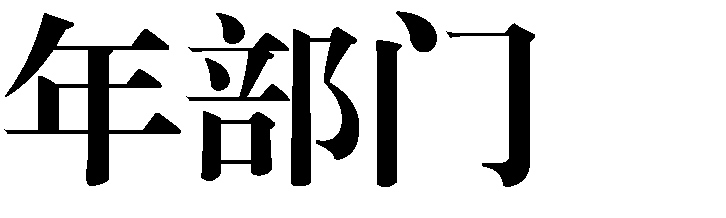 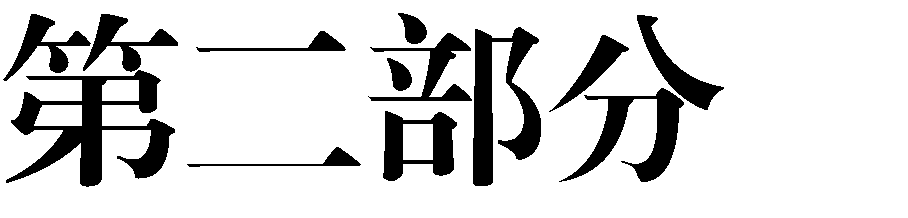 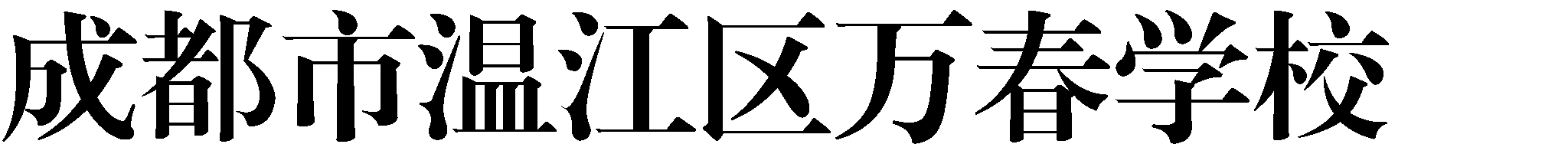 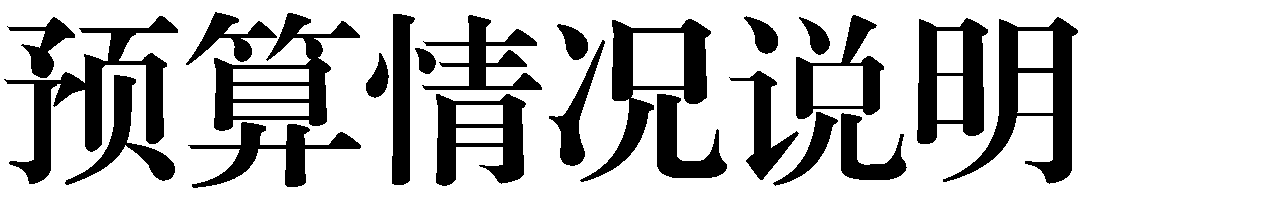 一、2022 年财政拨款收支预算情况的总体说明2022 年财政拨款收支总预算 2363.74 万元。收入包括：一般公共预算当年拨款收入 2363.74 万元；支出包括： 教育支出1834.05 万元、社会保障和就业支出 252.31 万元、 卫生健康支出83.52 万元，住房保障支出 193.85 万元。二、2022 年一般公共预算当年拨款情况说明（一）一般公共预算当年拨款规模变化情况成都市温江区万春学校 2022 年一般公共预算当年拨款2,363.74 万元，比 2021 年预算数 2,409.32 万元减少 45.58 万元， 下降 1.89%，与 2021 年预算基本持平。（二）一般公共预算当年拨款结构情况一般公共服务（类）支出 2,363.74 万元，占 100%；教育支 出（类）支出 1,834.05 万元，占 77.59%；社会保障和就业支出（类） 支出 252.31 万元，占 10.67%；卫生健康支出（类）支出 83.52 万元，占 3.53%；住房保障支出（类）支出 193.85 万元，占 8.2%。（三）一般公共预算当年拨款具体使用情况教育支出（类）教育管理事务（款）其他教育管理事务支 出（项）预算数为 10.22 万元，比 2021 年预算数 17.53 万元减少7.31 万元，下降 41.71%，变动的主要原因是工作经费减少。主要用于办公费、水电费、邮电费、印刷费、维修（护）费等。教育支出（类）普通教育（款）小学教育（项）预算数为835.3 万元，比 2021 年预算数 787.24 万元增加 48.06 万元，增长6.11%，变动的主要原因是学生人数增加。主要用于工资奖金津 补贴、办公费、水电费、邮电费、印刷费、维修（护）费等。教育支出（类）普通教育（款）初中教育（项）预算数为557.76 万元，比 2021 年预算数 530.26 万元增加 27.5 万元，增长5.19%，变动的主要原因是学生人数增加。主要用于工资奖金津补贴、办公费、水电费、邮电费、印刷费、维修（护）费等。教育支出（类）特殊教育（款）其他特殊教育支出（项） 预算数为 5.15 万元，比 2021 年预算数 1.9 万元增加 3.25 万元， 增长 171.05%，变动的主要原因是学生人数增加。主要用于工资奖金津补贴、办公费、水电费、邮电费、印刷费、维修（护）费 等。教育支出（类）教育费附加安排的支出（款）其他教育费 附加安排的支出（项）预算数为 163.5 万元，比 2021 年预算数 43.29 万元增加 120.21 万元，增长 277.67%，变动的主要变动原因是建设、采购经费变动。主要用于资本性支出、其他商品服务支出。 6.教育支出（类）其他教育支出（款）其他教育支出（项）预算数为 262.12 万元，比 2021 年预算数 558.77 万元减少 296.65 万元，下降 53.09%，变动的主要原因是工作经费发生变动。主要用于办公费、水电费、邮电费、印刷费、维修（护）费等。社会保障和就业支出（类）行政事业单位养老支出（款） 机关事业单位基本养老保险缴费支出（项）预算数为 171.81 万元，比 2021 年预算数 155.03 万元增加 16.78 万元，增长 10.82%，变动的主要原因是国家政策变化引起的人员经费增加及相应的社保 缴费变动。主要用于缴纳社保。社会保障和就业支出（类）行政事业单位养老支出（款） 机关事业单位职业年金缴费支出（项）预算数为 80.5 万元，比 2021年预算数 72.59 万元增加 7.91 万元，增长 10.89%，变动的主要原因是国家政策变化引起的人员经费增加及相应的社保缴费变动。 主要用于缴纳社保。卫生健康支出（类）行政事业单位医疗（款）事业单位医 疗（项）预算数为 83.52 万元，比 2021 年预算数 68.06 万元增加15.46 万元，增长 22.72%，变动的主要原因是国家政策变化引起的人员经费增加及相应的社保缴费变动。主要用于缴纳社保。住房保障支出（类）住房改革支出（款）住房公积金（项） 预算数为 193.85 万元，比 2021 年预算数 174.65 万元增加 19.2 万元，增长 10.99%，变动的主要原因是国家政策变化引起的人员经 费增加及相应的社保缴费变动。主要用于缴纳住房公积金。三、2022 年一般公共预算基本支出情况说明成都市温江区万春学校 2022 年一般公共预算基本支出1922.89 万元，其中：人员经费 1600.92 万元，主要包括：基本工资、津贴补贴、社会保障缴费、绩效工资、其他工资福利支出、生活补助、奖励 金、住房公积金、其他对个人和家庭的补助支出；公用经费 321.98 万元，主要包括：办公费、印刷费、咨询费、水费、电费、邮电费、物业管理费、差旅费、维修（护）费、租赁费、培训费、专用材料费、劳务费、委托业务费、工会经费、福利费。四、财政拨款安排“三公”经费预算情况说明（一）因公出国（境）经费2022 年预算安排 0 万元，与 2021 年预算持平。根据 2022 年出国计划，拟安排出国（境）组 0 次，出国（境）0 人。（二）公务接待费2022 年预算安排 0 万元，与 2021 年预算持平。（三）公务用车购置及运行维护费成都市温江区万春学校核定车编 0 辆，目前实际车辆保有量为 0 辆。2022 年预算安排公务用车购置及运行维护费 0 万元，与2021 年预算持平。2022 年安排公务用车购置经费 0 万元，拟新购公务用车 0 辆。2022 年安排公务用车运行维护费 0 万元。五、2022  年政府性基金预算收支及变化情况的说明成都市温江区万春学校 2022 年没有使用政府性基金预算拨款安排的支出。六、2022 年预算收支及变化情况的总体说明按照综合预算的原则，成都市温江区万春学校所有收入和支出均纳入部门预算管理。收入包括：一般公共预算财政拨款收入； 支出包括： 教育支出、社会保障和就业支出、卫生健康支出、住房保障支出。成都市温江区万春学校 2022 年收支总预算 2363.74万元，，比 2021 年预算数 2,409.32 万元减少 45.58 万元，下降1.89%，与 2021 年预算基本持平。七、2022 年收入预算情况说明成都市温江区万春学校2022 年收入预算2363.74 万元，其中： 一般公共预算拨款收入 2363.74 万元，占 100%。八、2022 年支出预算情况说明2022 年部门预算本年支出总计 2363.74 万元，其中：基本支出预算 1922.89 万元，占 81.35%；部门项目支出预算 440.85 万元，占 18.65%。九、其他重要事项的情况说明（一）机关运行经费成都市温江区万春学校 2022 年履行一般行政管理职能、维持机关日常运转而开支的机关运行经费，合计 321.98 万元。（二）政府采购情况2022 年成都市温江区万春学校政府采购预算总额 184.03 万元，其中：政府采购货物预算 132.3 万元、政府采购工程预算 0万元、政府采购服务预算 51.73 万元。（三）国有资产占有使用情况2022 年，成都市温江区万春学校共有车辆 0 辆，其中，一般公务用车 0 辆、一般执法执勤用车 0 辆、特种专业技术用处 0 辆。单位价值 200 万元以上大型设备 0 台（套）。2022 年部门预算未安排购置车辆及单位价值200 万元以上大型设备 0 台（套）。（四）绩效目标设置情况2022 年成都市温江区万春学校实行绩效目标管理的项目 7个，涉及一般公共预算 424.44 万元，政府性基金预算 0 万元。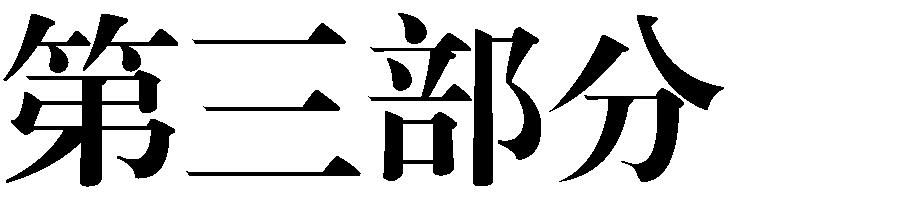 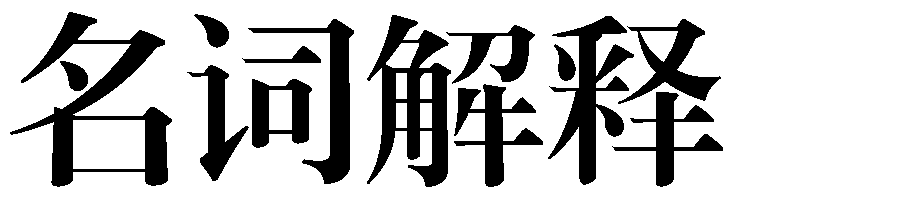 财政拨款收入：指单位从同级财政部门取得的财政预算资金。事业收入：指事业单位开展专业业务活动及辅助活动取得的收入。其他收入：指单位取得的除上述收入以外的各项收入。用事业基金弥补收支差额：指事业单位在当年的财政拨款收入、事业收入、经营收入、其他收入不足以安排当年支出的情 况下，使用以前年度积累的事业基金（事业单位当年收支相抵后 按国家规定提取、用于弥补以后年度收支差额的基金）弥补本年 度收支缺口的资金。年初结转和结余：指以前年度尚未完成、结转到本年按有关规定继续使用的资金。结余分配：指事业单位按照事业单位会计制度的规定从非财政补助结余中分配的事业基金和职工福利基金等。7、年末结转和结余：指单位按有关规定结转到下年或以后年度继续使用的资金。教育支出（类）教育管理事务（款）其他教育管理事务支出（项）:反映其他用于教育管理事务方面的支出。教育支出（类）普通教育（款）初中教育（项）:反映各部门举办的初中教育支出。政府各部门对社会中介组织等举办的初 中的资助，如各类捐赠、补贴。教育支出（类）特殊教育（款）其他特殊教育支出（项）:反映其他用于特效教育方面的支出。教育支出（类）其他教育支出（款） 其他教育支出（项）: 反映其他用于教育方面的支出。教育支出（类）教育费附加安排的支出（款）其他教育费附加安排的支出（项）：反映其他教育费附加安排的支出社会保障和就业（类）行政事业单位离退休（款）机关事业单位基本养老保险缴费支出（项）：反映机关事业单位实施养 老保险制度由单位实际缴纳的基本养老保险费支出。社会保障和就业（类）行政事业单位离退休（款）机关事业单位职业年金缴费支出（项）：反映机关事业单位实施养老保 险制度由单位实际缴纳的职业年金支出。卫生健康支出（类）行政事业单位医疗（款）事业单位医疗（项）：指财政部门安排的事业单位基本医疗保险缴费经费， 未参加医疗保险的事业单位的公费医疗经费，按国家规定享受离 休人员待遇的医疗经费。住房保障支出（类）住房改革支出（款）住房公积金（项）： 指行政事业单位按人力资源和社会保障部、财政部规定的基本工资和津贴补贴以及规定比例为职工缴纳的住房公积金。基本支出：指为保障机构正常运转、完成日常工作任务而发生的人员支出和公用支出。项目支出：指在基本支出之外为完成特定行政任务和事业发展目标所发生的支出。经营支出：指事业单位在专业业务活动及其辅助活动之外开展非独立核算经营活动发生的支出。“三公”经费：指部门用财政拨款安排的因公出国（境）费、 公务用车购置及运行费和公务接待费。其中，因公出国（境）费反映单位公务出国（境）的国际旅费、国外城市间交通费、住宿费、伙食费、培训费、公杂费等支出；公务用车购置及运行费反映单位公务用车车辆购置支出（含车辆购置税）及租用费、燃料费、维修费、过路过桥费、保险费等支出；公务接待费反映单位按规定开支的各类公务接待（含外宾接待）支出。机关运行经费：为保障行政单位（含参照公务员法管理的事业单位）运行用于购买货物和服务的各项资金，包括办公及印 刷费、邮电费、差旅费、会议费、福利费、日常维修费、专用材 料及一般设备购置费、办公用房水电费、办公用房取暖费、办公 用房物业管理费、公务用车运行维护费以及其他费用。2022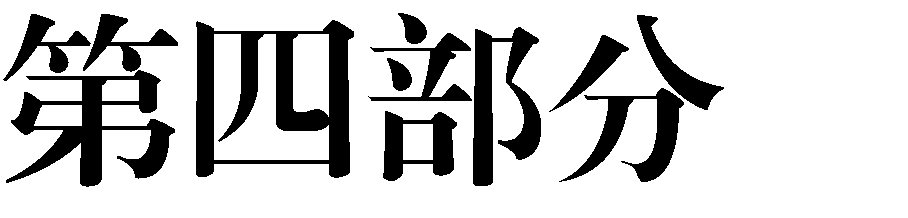 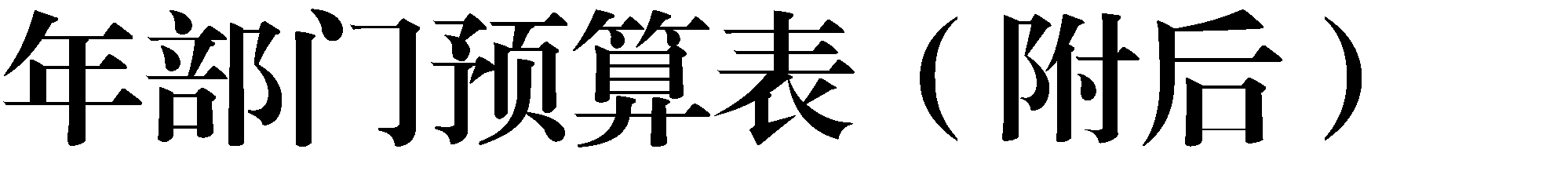 2022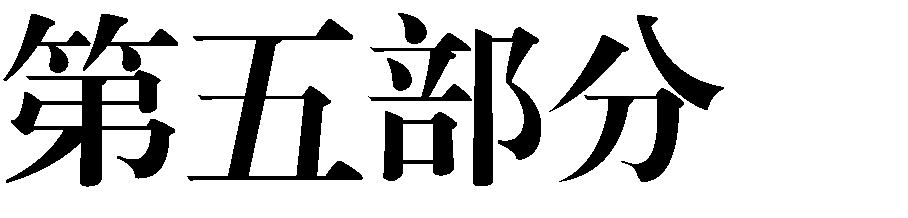 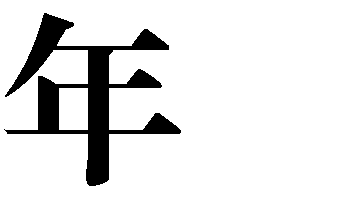 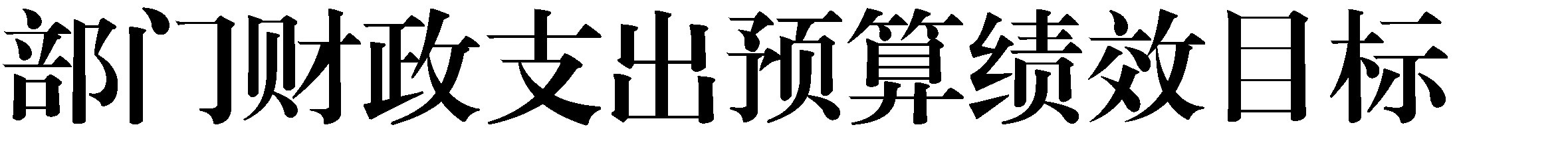 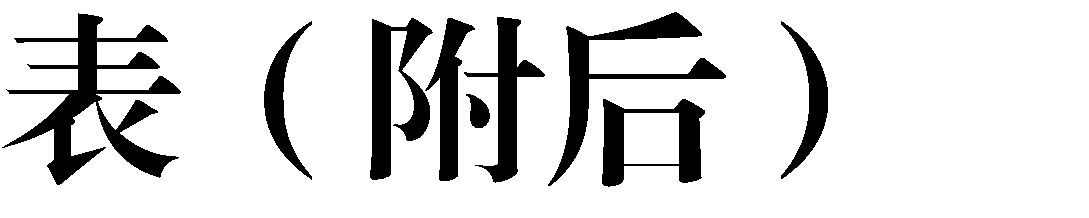 成都市温江区万春学校2022年部门预算批复表2022年01月07日表3(2)一般公共预算支出表	 部门：	金额单位：万元表3(3)一般公共预算支出表	 部门：	金额单位：万元部门收入总表部门收入总表部门收入总表部门收入总表部门收入总表部门收入总表部门收入总表部门收入总表部门收入总表部门收入总表部门收入总表部门收入总表部门收入总表部门：部门：金额单位：万元项    目项    目合计上年结转一般公共预算拨款收入政府性基金预算拨款收入国有资本经营预算拨款收入事业收入事业单位经营收入其他收入上级补助收入附属单位上缴收入用事业基金弥补收支差额单位代码单位名称（科目）合计上年结转一般公共预算拨款收入政府性基金预算拨款收入国有资本经营预算拨款收入事业收入事业单位经营收入其他收入上级补助收入附属单位上缴收入用事业基金弥补收支差额单位代码单位名称（科目）合计上年结转一般公共预算拨款收入政府性基金预算拨款收入国有资本经营预算拨款收入事业收入事业单位经营收入其他收入上级补助收入附属单位上缴收入用事业基金弥补收支差额合    计2,363.742,363.742,363.742,363.74605629成都市温江区万春学校2,363.742,363.74合    计	2,363.74合    计	2,363.74合    计	2,363.74合    计	2,363.74合    计	2,363.74合    计	2,363.741,922.89440.852,363.741,922.89440.85成都市温江区万春学校2,363.741,922.89440.852050199605629 其他教育管理事务支出10.2210.222050202605629 小学教育835.30830.305.002050203605629 初中教育557.76557.762050799605629 其他特殊教育支出5.155.152050999605629 其他教育费附加安排的支出163.50163.502059999605629 其他教育支出262.12262.122080505605629 机关事业单位基本养老保险缴费支出171.81171.812080506605629 机关事业单位职业年金缴费支出80.5080.502101102605629 事业单位医疗83.5283.522210201605629 住房公积金193.85193.85表1-2-1支出预算总表表1-2-1支出预算总表表1-2-1支出预算总表表1-2-1支出预算总表表1-2-1支出预算总表表1-2-1支出预算总表表1-2-1支出预算总表表1-2-1支出预算总表表1-2-1支出预算总表表1-2-1支出预算总表表1-2-1支出预算总表表1-2-1支出预算总表表1-2-1支出预算总表表1-2-1支出预算总表表1-2-1支出预算总表表1-2-1支出预算总表表1-2-1支出预算总表表1-2-1支出预算总表部门：部门：部门：部门：部门：金额单位：万元金额单位：万元金额单位：万元金额单位：万元金额单位：万元金额单位：万元金额单位：万元金额单位：万元金额单位：万元金额单位：万元金额单位：万元金额单位：万元项    目项    目项    目项    目项    目合计工资福利支出商品和服务支出对个人和家庭的补助转移性支出债务利息及费用支出债务还本支出资本性支出（基本建设）资本性支出对企业补助（基本建设）对企业补助对社会保障基金补助其他支出科目编码科目编码科目编码单位代码单位名称（科目）合计工资福利支出商品和服务支出对个人和家庭的补助转移性支出债务利息及费用支出债务还本支出资本性支出（基本建设）资本性支出对企业补助（基本建设）对企业补助对社会保障基金补助其他支出类款项单位代码单位名称（科目）合计工资福利支出商品和服务支出对个人和家庭的补助转移性支出债务利息及费用支出债务还本支出资本性支出（基本建设）资本性支出对企业补助（基本建设）对企业补助对社会保障基金补助其他支出合    计2,363.741,599.58607.531.33155.302,363.741,599.58607.531.33155.30成都市温江区万春学校2,363.741,599.58607.531.33155.302050199605629 其他教育管理事务支出10.2210.222050202605629 小学教育835.30612.25221.761.282050203605629 初中教育557.76457.64100.060.052050799605629 其他特殊教育支出5.155.152050999605629 其他教育费附加安排的支出163.5040.50123.002059999605629 其他教育支出262.12229.8232.302080505605629 机关事业单位基本养老保险缴费支出171.81171.812080506605629 机关事业单位职业年金缴费支出80.5080.502101102605629 事业单位医疗83.5283.522210201605629 住房公积金193.85193.85表2-1支出经济分类预算表表2-1支出经济分类预算表表2-1支出经济分类预算表表2-1支出经济分类预算表表2-1支出经济分类预算表表2-1支出经济分类预算表表2-1支出经济分类预算表表2-1支出经济分类预算表表2-1支出经济分类预算表金额单位：万元单位名称/部门预算支出经济分类科目对应的政府预算支出经济分类科目合计财政拨款财政拨款财政拨款财政拨款财政专户管理资金单位资金单位名称/部门预算支出经济分类科目对应的政府预算支出经济分类科目合计小计一般公共预算政府性基金预算国有资本经营预算财政专户管理资金单位资金合 计2,363.742,363.742,363.74605629-成都市温江区万春学校2,363.742,363.742,363.7430101-基本工资50501-工资福利支出531.41531.41531.4130102-津贴补贴50501-工资福利支出83.1083.1083.1030107-绩效工资50501-工资福利支出415.14415.14415.1430108-机关事业单位基本养老保险缴费50102-社会保障缴费171.81171.81171.8130109-职业年金缴费50102-社会保障缴费80.5080.5080.5030110-职工基本医疗保险缴费50102-社会保障缴费83.5283.5283.5230112-其他社会保障缴费50102-社会保障缴费40.2540.2540.2530113-住房公积金50501-工资福利支出193.85193.85193.8530201-办公费50502-商品和服务支出27.2227.2227.2230202-印刷费50502-商品和服务支出10.0010.0010.0030205-水费50502-商品和服务支出4.004.004.0030206-电费50502-商品和服务支出12.0012.0012.0030207-邮电费50502-商品和服务支出3.623.623.6230209-物业管理费50502-商品和服务支出39.4739.4739.4730211-差旅费50502-商品和服务支出16.0516.0516.0530213-维修（护）费50502-商品和服务支出121.23121.23121.2330215-会议费50502-商品和服务支出0.500.500.5030216-培训费50502-商品和服务支出7.197.197.1930218-专用材料费50502-商品和服务支出28.7428.7428.7430226-劳务费50502-商品和服务支出155.64155.64155.6430228-工会经费50502-商品和服务支出18.5918.5918.5930229-福利费50502-商品和服务支出13.6713.6713.6730239-其他交通费用50502-商品和服务支出4.224.224.2230299-其他商品和服务支出50502-商品和服务支出145.40145.40145.4030305-生活补助50901-社会福利和救助1.221.221.2230309-奖励金50901-社会福利和救助0.110.110.1131003-专用设备购置50601-资本性支出（一）155.30155.30155.30表3一般公共预算支出总表表3一般公共预算支出总表表3一般公共预算支出总表表3一般公共预算支出总表表3一般公共预算支出总表表3一般公共预算支出总表表3一般公共预算支出总表表3一般公共预算支出总表表3一般公共预算支出总表表3一般公共预算支出总表表3一般公共预算支出总表表3一般公共预算支出总表表3一般公共预算支出总表表3一般公共预算支出总表表3一般公共预算支出总表表3一般公共预算支出总表表3一般公共预算支出总表表3一般公共预算支出总表部门：部门：部门：部门：部门：金额单位：万元金额单位：万元金额单位：万元金额单位：万元金额单位：万元金额单位：万元金额单位：万元金额单位：万元金额单位：万元金额单位：万元金额单位：万元金额单位：万元项    目项    目项    目项    目项    目合计工资福利支出商品和服务支出对个人和家庭的补助转移性支出债务利息及费用支出债务还本支出资本性支出（基本建设）资本性支出对企业补助（基本建设）对企业补助对社会保障基金补助其他支出科目编码科目编码科目编码单位代码单位名称（科目）合计工资福利支出商品和服务支出对个人和家庭的补助转移性支出债务利息及费用支出债务还本支出资本性支出（基本建设）资本性支出对企业补助（基本建设）对企业补助对社会保障基金补助其他支出类款项单位代码单位名称（科目）合计工资福利支出商品和服务支出对个人和家庭的补助转移性支出债务利息及费用支出债务还本支出资本性支出（基本建设）资本性支出对企业补助（基本建设）对企业补助对社会保障基金补助其他支出合    计2,363.741,599.58607.531.33155.302,363.741,599.58607.531.33155.30成都市温江区万春学校2,363.741,599.58607.531.33155.302050199605629 其他教育管理事务支出10.2210.222050202605629 小学教育835.30612.25221.761.282050203605629 初中教育557.76457.64100.060.052050799605629 其他特殊教育支出5.155.152050999605629 其他教育费附加安排的支出163.5040.50123.002059999605629 其他教育支出262.12229.8232.302080505605629 机关事业单位基本养老保险缴费支出171.81171.812080506605629 机关事业单位职业年金缴费支出80.5080.502101102605629 事业单位医疗83.5283.522210201605629 住房公积金193.85193.85表3(1)一般公共预算支出表表3(1)一般公共预算支出表表3(1)一般公共预算支出表表3(1)一般公共预算支出表表3(1)一般公共预算支出表表3(1)一般公共预算支出表表3(1)一般公共预算支出表表3(1)一般公共预算支出表表3(1)一般公共预算支出表表3(1)一般公共预算支出表表3(1)一般公共预算支出表表3(1)一般公共预算支出表表3(1)一般公共预算支出表表3(1)一般公共预算支出表表3(1)一般公共预算支出表表3(1)一般公共预算支出表表3(1)一般公共预算支出表表3(1)一般公共预算支出表表3(1)一般公共预算支出表表3(1)一般公共预算支出表表3(1)一般公共预算支出表表3(1)一般公共预算支出表表3(1)一般公共预算支出表表3(1)一般公共预算支出表表3(1)一般公共预算支出表表3(1)一般公共预算支出表表3(1)一般公共预算支出表表3(1)一般公共预算支出表表3(1)一般公共预算支出表表3(1)一般公共预算支出表表3(1)一般公共预算支出表部门：部门：部门：部门：部门：金额单位：万元金额单位：万元金额单位：万元金额单位：万元金额单位：万元金额单位：万元金额单位：万元金额单位：万元金额单位：万元金额单位：万元金额单位：万元金额单位：万元金额单位：万元金额单位：万元金额单位：万元金额单位：万元金额单位：万元金额单位：万元金额单位：万元金额单位：万元金额单位：万元金额单位：万元金额单位：万元金额单位：万元金额单位：万元项    目项    目项    目项    目项    目合计工资福利支出工资福利支出工资福利支出工资福利支出工资福利支出工资福利支出工资福利支出工资福利支出工资福利支出工资福利支出工资福利支出工资福利支出工资福利支出对个人和家庭的补助对个人和家庭的补助对个人和家庭的补助对个人和家庭的补助对个人和家庭的补助对个人和家庭的补助对个人和家庭的补助对个人和家庭的补助对个人和家庭的补助对个人和家庭的补助对个人和家庭的补助对个人和家庭的补助科目编码科目编码科目编码单位代码单位名称（科目）合计基本工资津贴补贴奖金伙食补助费绩效工资机关事业单位基本养老保险缴费职业年金缴费职工基本医疗保险缴费公务员医疗补助缴费其他社会保障缴费住房公积金医疗费其他工资福利支出离休费退休费退职（役）费抚恤金生活补助救济费医疗费补助助学金奖励金个人农业生产补贴代缴社会保险费其他对个人和家庭的补助类款项单位代码单位名称（科目）合计基本工资津贴补贴奖金伙食补助费绩效工资机关事业单位基本养老保险缴费职业年金缴费职工基本医疗保险缴费公务员医疗补助缴费其他社会保障缴费住房公积金医疗费其他工资福利支出离休费退休费退职（役）费抚恤金生活补助救济费医疗费补助助学金奖励金个人农业生产补贴代缴社会保险费其他对个人和家庭的补助合    计1,600.92531.4183.10415.14171.8180.5083.5240.25193.851.220.111,600.92531.4183.10415.14171.8180.5083.5240.25193.851.220.11成都市温江区万春学校1,600.92531.4183.10415.14171.8180.5083.5240.25193.851.220.112050202605629 小学教育613.53302.4850.11244.5515.121.220.052050203605629 初中教育457.69228.9332.99170.5925.130.052080505605629 机关事业单位基本养老保险缴费支出171.81171.812080506605629 机关事业单位职业年金缴费支出80.5080.502101102605629 事业单位医疗83.5283.522210201605629 住房公积金193.85193.85项    目项    目项    目项    目项    目合计商品和服务支出商品和服务支出商品和服务支出商品和服务支出商品和服务支出商品和服务支出商品和服务支出商品和服务支出商品和服务支出商品和服务支出商品和服务支出商品和服务支出商品和服务支出商品和服务支出商品和服务支出商品和服务支出商品和服务支出商品和服务支出商品和服务支出商品和服务支出商品和服务支出商品和服务支出商品和服务支出商品和服务支出商品和服务支出商品和服务支出商品和服务支出科目编码科目编码科目编码单位代码单位名称（ 科目）合计办公费印刷费咨询费手续费水费电费邮电费取暖费物业管理费差旅费因公出国（境）费用维修（护） 费租赁费会议费培训费公务接待费专用材料费被装购置费专用燃料费劳务费委托业务费工会经费福利费公务用车运行维护费其他交通费用税金及附加费用其他商品和服务支出类款项单位代码单位名称（ 科目）合计办公费印刷费咨询费手续费水费电费邮电费取暖费物业管理费差旅费因公出国（境）费用维修（护） 费租赁费会议费培训费公务接待费专用材料费被装购置费专用燃料费劳务费委托业务费工会经费福利费公务用车运行维护费其他交通费用税金及附加费用其他商品和服务支出合    计607.5327.2210.004.0012.003.6239.4716.05121.230.507.1928.74155.6418.5913.674.22145.40607.5327.2210.004.0012.003.6239.4716.05121.230.507.1928.74155.6418.5913.674.22145.40成都市温江区万春学校607.5327.2210.004.0012.003.6239.4716.05121.230.507.1928.74155.6418.5913.674.22145.402050199605629 其他教育管理事务支出10.220.121.051.106.380.720.852050202605629 小学教育221.7615.277.003.009.003.0023.5912.0044.800.504.0022.643.7210.887.803.0051.582050203605629 初中教育100.068.003.001.003.000.5013.883.0033.282.005.007.715.880.5013.332050799605629 其他特殊教育支出5.150.502.002.652050999605629 其他教育费附加安排的支出40.5040.502059999605629 其他教育支出229.823.451.19145.5379.65项    目项    目项    目项    目项    目合计资本性支出（基本建设）资本性支出（基本建设）资本性支出（基本建设）资本性支出（基本建设）资本性支出（基本建设）资本性支出（基本建设）资本性支出（基本建设）资本性支出（基本建设）资本性支出（基本建设）资本性支出（基本建设）资本性支出（基本建设）资本性支出（基本建设）资本性支出资本性支出资本性支出资本性支出资本性支出资本性支出资本性支出资本性支出资本性支出资本性支出资本性支出资本性支出资本性支出资本性支出资本性支出资本性支出科目编码科目编码科目编码单位代码单位名称（科目）合计房屋建筑物购建办公设备购置专用设备购置基础设施建设大型修缮信息网络及软件购置更新物资储备公务用车购置其他交通工具购置文物和陈列品购置无形资产购置其他基本建设支出房屋建筑物购建办公设备购置专用设备购置基础设施建设大型修缮信息网络及软件购置更新物资储备土地补偿安置补助地上附着物和青苗补偿拆迁补偿公务用车购置其他交通工具购置文物和陈列品购置无形资产购置其他资本性支出类款项单位代码单位名称（科目）合计房屋建筑物购建办公设备购置专用设备购置基础设施建设大型修缮信息网络及软件购置更新物资储备公务用车购置其他交通工具购置文物和陈列品购置无形资产购置其他基本建设支出房屋建筑物购建办公设备购置专用设备购置基础设施建设大型修缮信息网络及软件购置更新物资储备土地补偿安置补助地上附着物和青苗补偿拆迁补偿公务用车购置其他交通工具购置文物和陈列品购置无形资产购置其他资本性支出合    计155.30155.30155.30155.30成都市温江区万春学校155.30155.302050999605629 其他教育费附加安排的支出123.00123.002059999605629 其他教育支出32.3032.30表3(4)一般公共预算支出表表3(4)一般公共预算支出表表3(4)一般公共预算支出表表3(4)一般公共预算支出表表3(4)一般公共预算支出表表3(4)一般公共预算支出表表3(4)一般公共预算支出表表3(4)一般公共预算支出表表3(4)一般公共预算支出表表3(4)一般公共预算支出表表3(4)一般公共预算支出表表3(4)一般公共预算支出表表3(4)一般公共预算支出表表3(4)一般公共预算支出表表3(4)一般公共预算支出表表3(4)一般公共预算支出表表3(4)一般公共预算支出表表3(4)一般公共预算支出表表3(4)一般公共预算支出表表3(4)一般公共预算支出表表3(4)一般公共预算支出表表3(4)一般公共预算支出表表3(4)一般公共预算支出表表3(4)一般公共预算支出表表3(4)一般公共预算支出表部门：部门：部门：部门：部门：金额单位：万元金额单位：万元金额单位：万元金额单位：万元金额单位：万元金额单位：万元金额单位：万元金额单位：万元金额单位：万元金额单位：万元金额单位：万元金额单位：万元金额单位：万元金额单位：万元金额单位：万元金额单位：万元金额单位：万元金额单位：万元金额单位：万元项    目项    目项    目项    目项    目合计债务利息及费用支出债务利息及费用支出债务利息及费用支出债务利息及费用支出对企业补助（基本建设）对企业补助（基本建设）对企业补助对企业补助对企业补助对企业补助对企业补助对社会保障基金补助对社会保障基金补助对社会保障基金补助其他支出其他支出其他支出其他支出其他支出科目编码科目编码科目编码单位代码单位名称（科目）合计国内债务付息国外债务付息国内债务发行费用国外债务发行费用资本金注入其他对企业补助资本金注入政府投资基金股权投资费用补贴利息补贴其他对企业补助对社会保险基金补助补充全国社会保障基金对机关事业单位职业年金的补助国家赔偿费用支出对民间非营利组织和群众性自治组织补贴经常性赠与资本性赠与其他支出类款项单位代码单位名称（科目）合计国内债务付息国外债务付息国内债务发行费用国外债务发行费用资本金注入其他对企业补助资本金注入政府投资基金股权投资费用补贴利息补贴其他对企业补助对社会保险基金补助补充全国社会保障基金对机关事业单位职业年金的补助国家赔偿费用支出对民间非营利组织和群众性自治组织补贴经常性赠与资本性赠与其他支出合    计合    计	1,922.89合    计	1,922.89合    计	1,922.89合    计	1,922.89合    计	1,922.891,600.92321.981,922.891,600.92321.98605629成都市温江区万春学校1,922.891,600.92321.98501 机关工资福利支出376.08376.085010250102  社会保障缴费376.08376.08505 对事业单位经常性补助1,545.481,223.50321.985050150501  工资福利支出1,223.501,223.505050250502  商品和服务支出321.98321.98509 对个人和家庭的补助1.331.335090150901  社会福利和救助1.331.33表3-2一般公共预算项目支出预算表表3-2一般公共预算项目支出预算表表3-2一般公共预算项目支出预算表表3-2一般公共预算项目支出预算表表3-2一般公共预算项目支出预算表表3-2一般公共预算项目支出预算表部门：部门：部门：部门：部门：金额单位：万元科目编码科目编码科目编码单位代码单位名称（科目）金额类款项单位代码单位名称（科目）金额合    计440.85440.85成都市温江区万春学校440.85 其他教育管理事务支出10.222050199605629  支援色达及区内交流工作经费7.222050199605629  学校艺、体、卫专项活动工作经费3.00 小学教育5.002050202605629  乡村少年宫运行经费及工作经费5.00 其他教育费附加安排的支出163.502050999605629  中小学、幼儿园建设、发展项目经费40.502050999605629  教育技术装备经费123.00 其他教育支出262.122059999605629  编外用工经费（校园安保人员）42.612059999605629  温江区学校智慧安防、智能感知预警建设经32.302059999605629  编外教职工经费102.932059999605629  全区教师队伍建设管理费用73.982059999605629  学生防龋齿、结核菌素筛查及体检经费9.122059999605629  “成都市班主任队伍专业化建设工作试验区1.19表4政府性基金支出预算表表4政府性基金支出预算表表4政府性基金支出预算表表4政府性基金支出预算表表4政府性基金支出预算表表4政府性基金支出预算表表4政府性基金支出预算表表4政府性基金支出预算表部门：部门：部门：部门：部门：金额单位：万元项    目项    目项    目项    目项    目本年政府性基金预算支出本年政府性基金预算支出本年政府性基金预算支出科目编码科目编码科目编码单位代码单位名称（科目）合计基本支出项目支出类款项单位代码单位名称（科目）合计基本支出项目支出合    计表5国有资本经营支出预算表表5国有资本经营支出预算表表5国有资本经营支出预算表表5国有资本经营支出预算表表5国有资本经营支出预算表表5国有资本经营支出预算表表5国有资本经营支出预算表表5国有资本经营支出预算表部门：部门：部门：部门：部门：金额单位：万元项    目项    目项    目项    目项    目本年国有资本经营预算支出本年国有资本经营预算支出本年国有资本经营预算支出科目编码科目编码科目编码单位代码单位名称（科目）合计基本支出项目支出类款项单位代码单位名称（科目）合计基本支出项目支出合    计